Agenda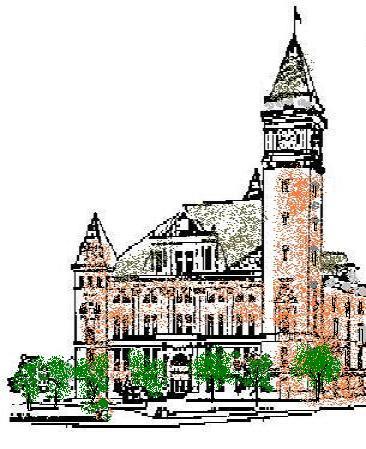 Tipton County Board of Zoning AppealsJuly 5, 20237:00 p.m.The Tipton County Board of Zoning Appeals will hold its regular meeting on Wednesday, July 5, 2023, at 7:00 pm, in the 1st Floor Meeting Room of the Tipton County Courthouse, 101 East Jefferson Street, Tipton, Indiana. The agenda is as follows: Call to OrderRoll Call Modifications to Agenda / Agenda Summation Approval of Minutes a) May 3, 2023 MinutesPublic Hearingsa) CO-V13-23 Nelson development standard variancesOld Businessa) CO-V-08-23 Pierce development standard variances findings of factNew BusinessNone.Adjournment 